Кулинарная  детская студия «Cook easy»31.10.2022 8 «Д» класс. Приготовление роллов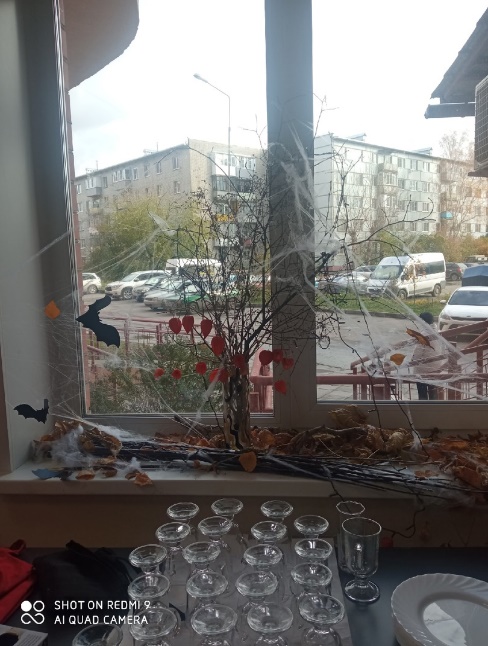 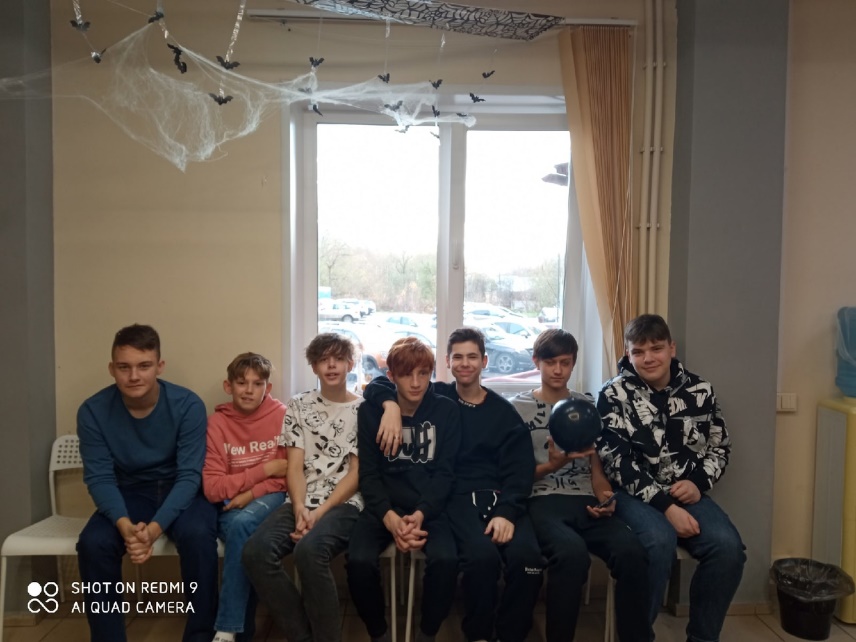 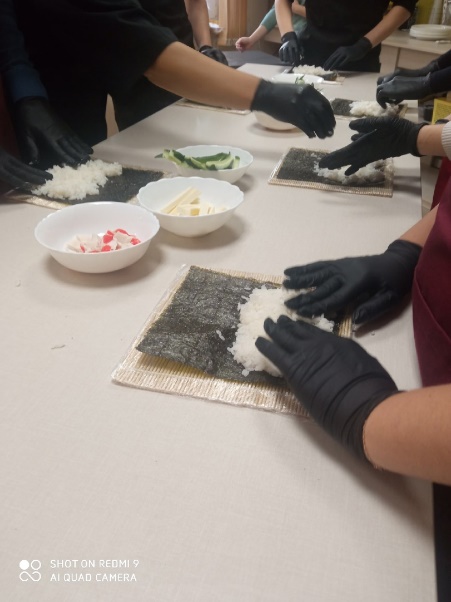 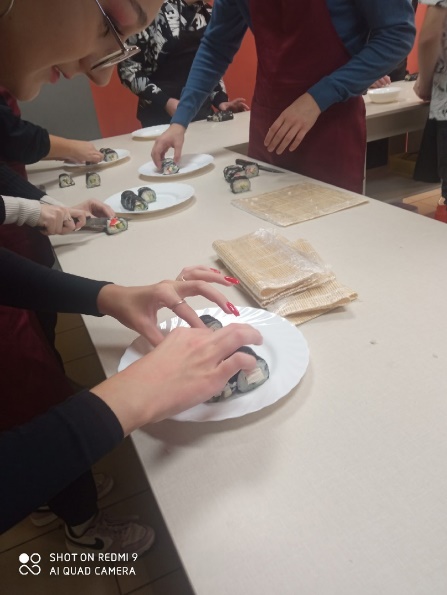 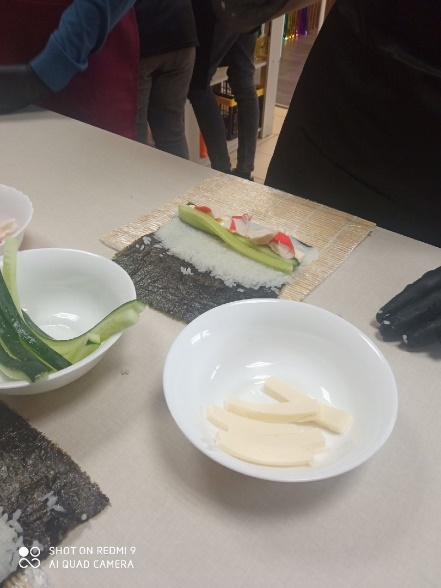 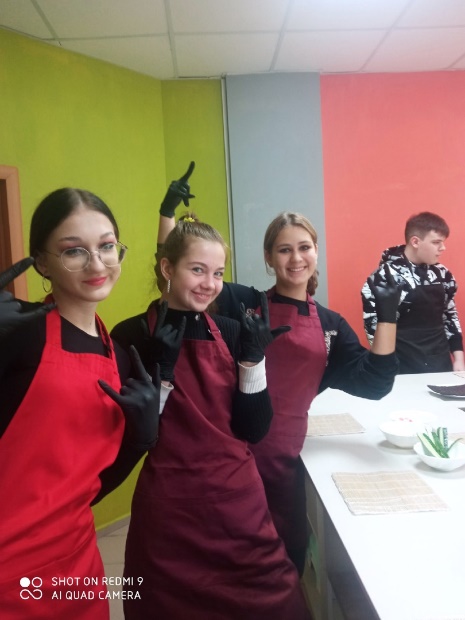 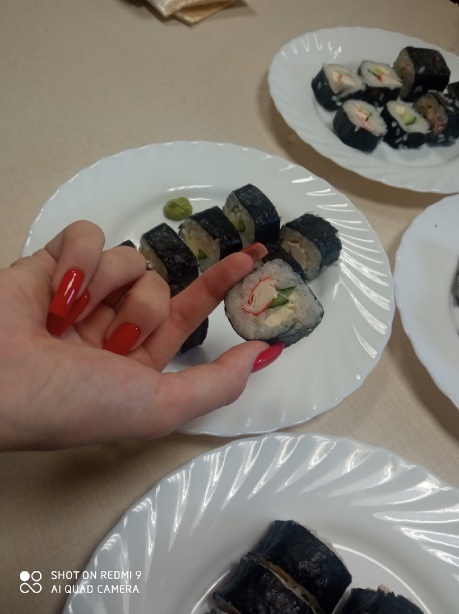 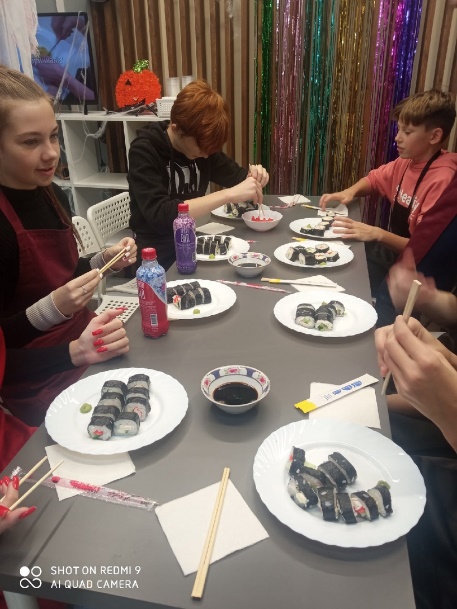 